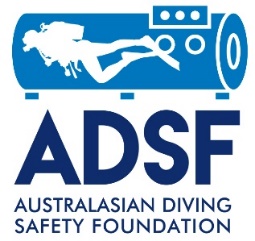 
Oxygen Unit Safety Promotion Grant Application (Dive Club)
How long has the Club existed?  _______ yearsHow many members do you have? ______How long would it likely take emergency services to reach your usual dive locations? _______ minutes/hoursDo you already have oxygen equipment?  Yes / No 
If so, please describe the equipment available 
__________________________________________________________________________________________________________________________________________Do your dive supervisors have oxygen first aid qualifications?  Yes / NoPlease provide a copy of their current oxygen first aid certificationWhat Oxygen Unit would you purchase if you received a grant? 
_____________________________________________________________________
I confirm that the information provided above is correct.Name of Dive Club __________________________________________________________Name of Authorised Officer _______________________________Position of Authorised Officer _______________________________Signature of Authorised Officer ____________________________Signature of witness_________________________________ Name of witness _________________________________       
Date ______________________Grants awarded to applicant at the sole discretion of the ADSF. You will be notified if your application was successful. Successful applications will need to produce evidence of purchase prior to the grant being paid.